       IETE Students Forum (ISF) Establishment: 23rd June 2012Vision:Reaching the unreached and empowering the youth through Technical Education and Skill Development Mission:Advancement of Electronics, Telecommunication, Information Technology & other related disciplines; to contribute in nation's Human Resource & Infrastructure Development through our engineers Aims & Objectives:To promote the general advancement of Electronics & Telecommunication Engineering, Computer Science & Engineering, Information Technology and allied subjects & application of these  (referred to as the discipline henceforth) and to facilitate the exchange of information and ideas on these subjects amongst IETE members: For achieving these, IETE:ISF Faculty Coordinator                                                                                    H.O.D.    Prof. Surendra Sutar                                                                         Dr. S. D. Deshmukh                                                                     IETE TEAM 2020-21Core Team:Technical Team:Digital Creative Team:Event Management Team:Database Team:Publicity and Marketing Team:ISF Photography: Representatives:IETE 20-21 LIST OF EVENTSODD SEM-7  EVEN SEM-8SYMPOSIUM BEYOND THE PANDEMIC9th August, 2020Speakers: Dr. Sanjay Bokade                                Total participant count: 110                Mr. Sandip Kadtane                                Youtube stream: 300-400 viewers                Mr. P. Pentayya                Mr. Uday Bhaskarwar                Mr. Neeraj Shah                Mr. Devdatta V. Rokade	The online panel discussion 'Symposium- Beyond the Pandemic...Knowledge, Recession and much more ' was held live on 9th August 2020 online on Zoom and YouTube platform. The event was the fruitful outcome of the collaboration of the IETE student forum in association with  IEEE RGIT. The event was hosted by Dr. Jyoti Deshmukh. The interaction between faculty members, students, and Panel guest speakers made the event successful.   The event's start was marked by the warm welcome of all students and faculty as well as panel guests by the event host.   Further to which honorable principal Dr. Sanjay Bokade, delivered few words and initiated the event. Honorable vice-principal and HOD of EXTC department Dr. Sanjay Deshmukh expressed his gratitude and views over the ongoing pandemic.  IETE ISF conveyor Prof. Surendra Sutar gave brief details about events and workshops conducted by IETE RGIT.   Later, the event was further led towards panel discussion where the first speaker Mr.  Sandip Kadtane, founder of Cientra presented webinars on VLSI and embedded technologies and start-ups in India. Second speaker Mr. P.Pentayya, Director of DNH power distribution co. Ltd shared his knowledge on employment in government institutes in the private sector & its battle with covid 19. The next panel discussion was on Career options in the IT industry which was presented by Mr. Uday Bhaskarwar, CEO of Thinking Hut, Pune. Mr. Neeraj Shah, Owner & CEO of Silver Bright highlighted his aspects in entrepreneurship. Furthermore, Mr.Devdatta Rokade, Head of Digital Banking, Mumbai talked about careers in banking & management sectors & the effects of covid 19 on finance.  After all the information was provided, a question-answer session was conducted where students cleared their doubts with panel guest speakers. Further to the student’s interaction session, a vote of thanks was delivered by Dr. Jayant Mahajan, which was later marked with the end of the event.  Approximately, there were 90 participants attending the webinar on the Zoom platform and the live YouTube stream had a massive amount of 300-400 viewers. 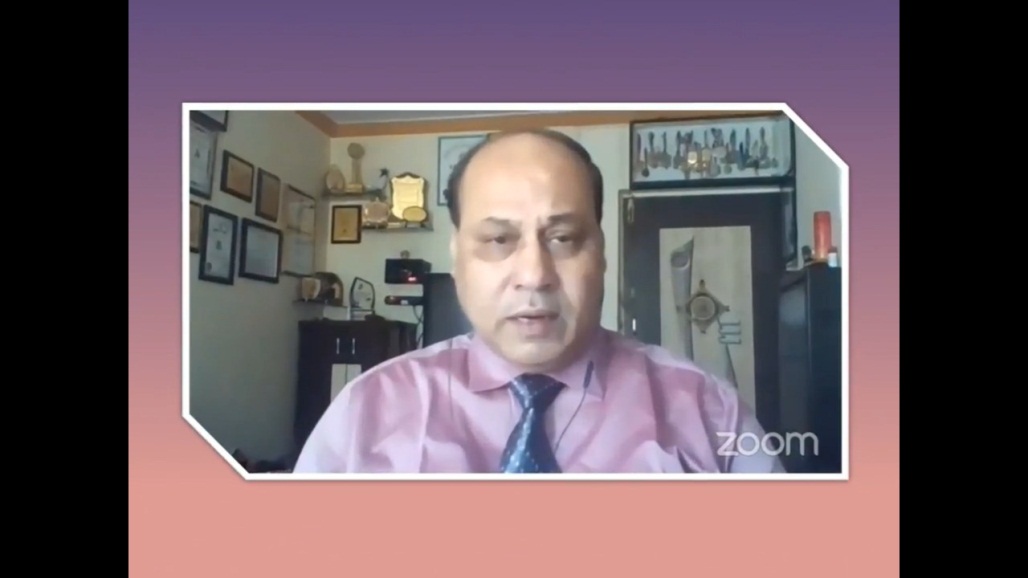 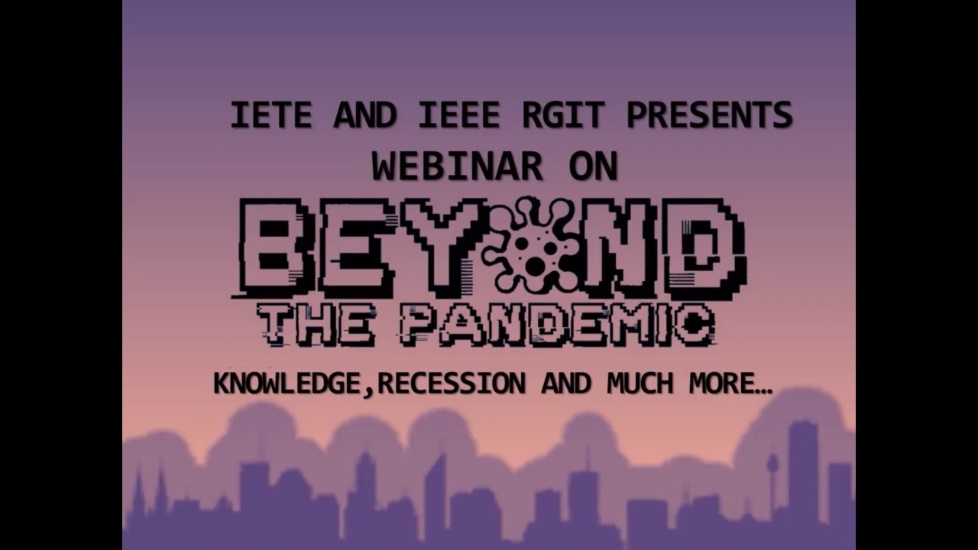 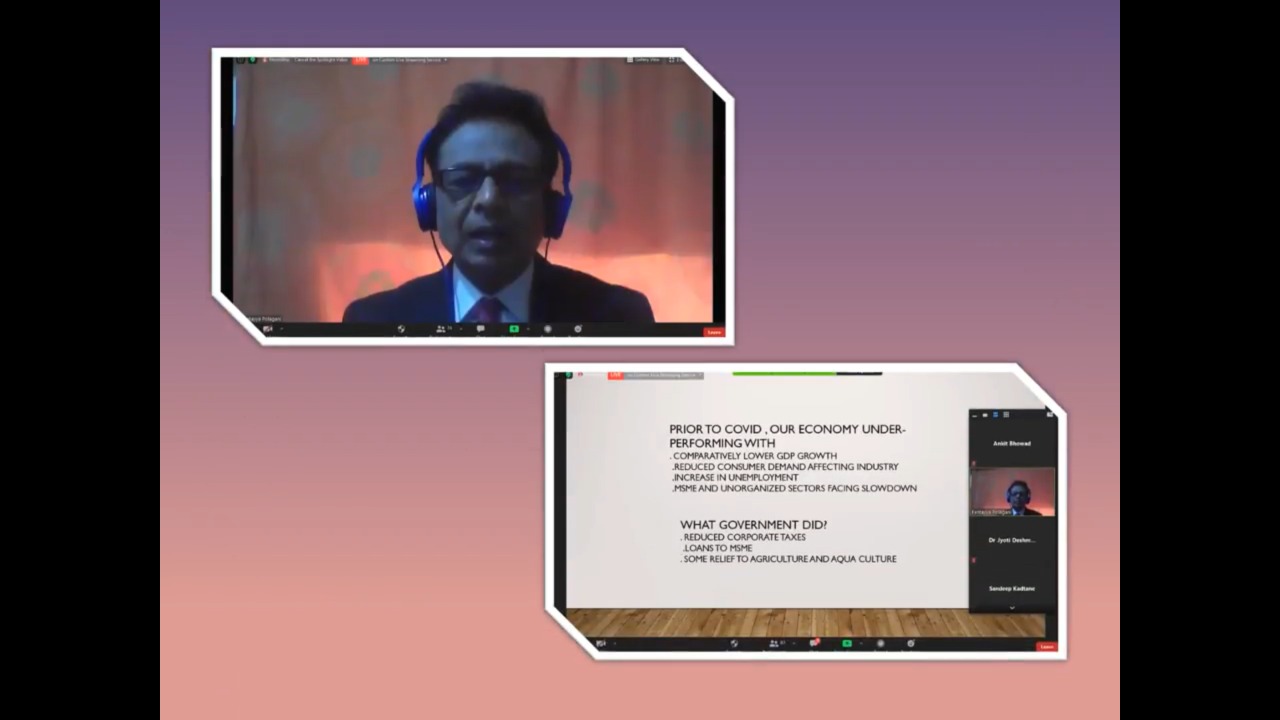 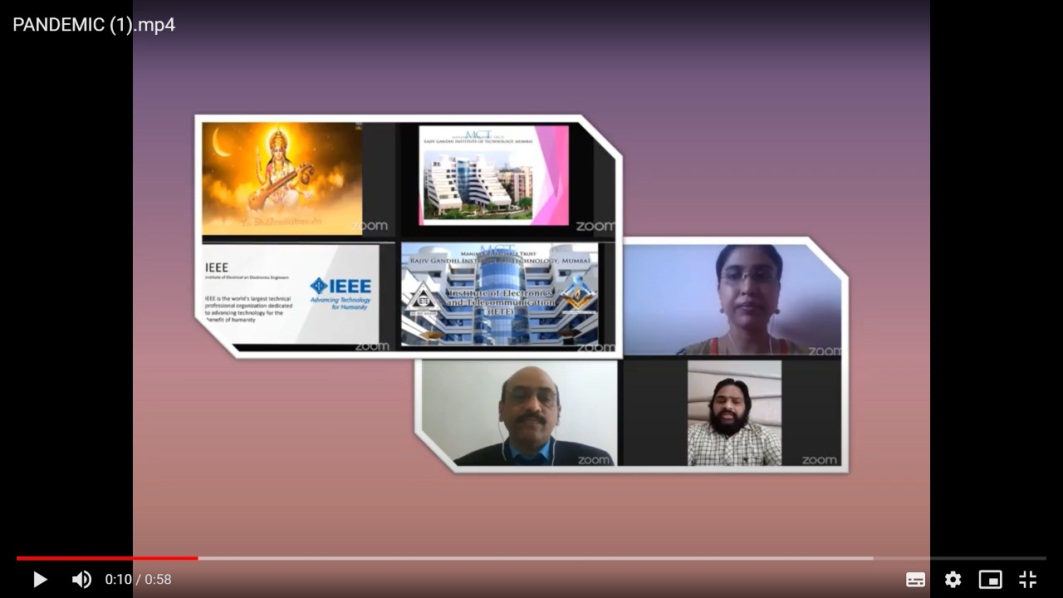 RGIT’s principal Dr. Sanjay Bokade sir, and all the honorable guest speakers giving presentations and discussing about various mentioned topics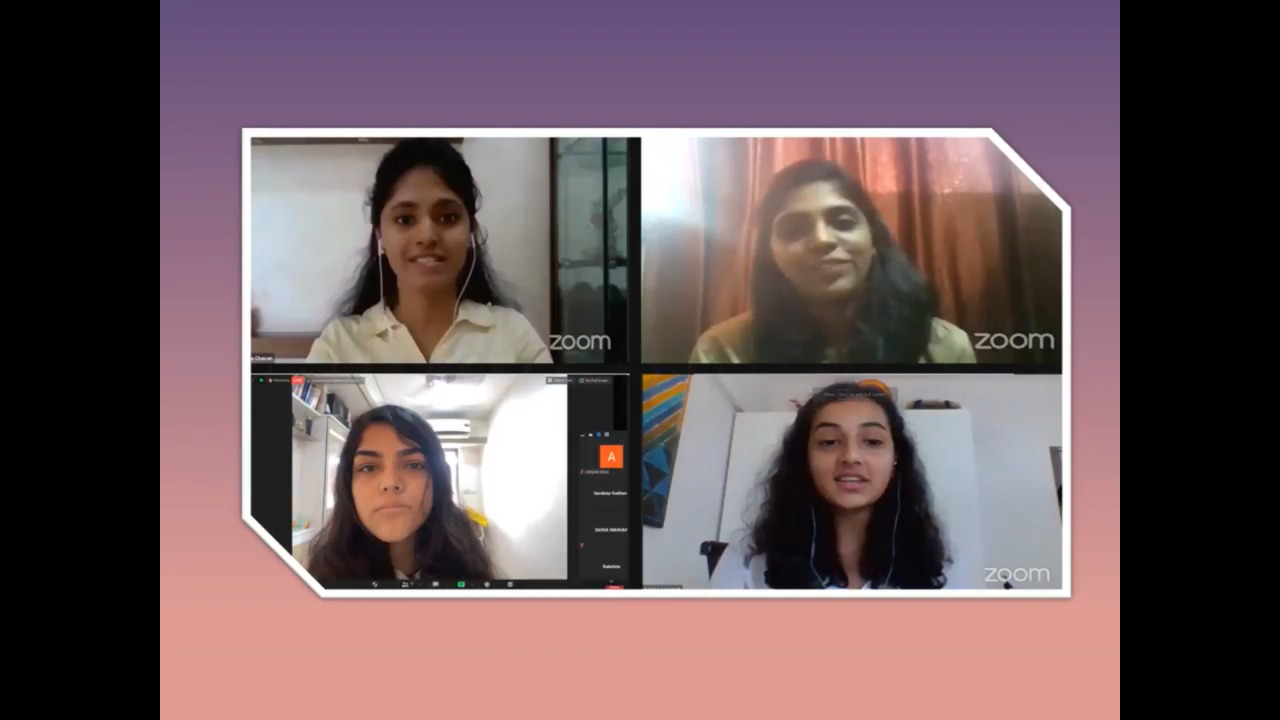 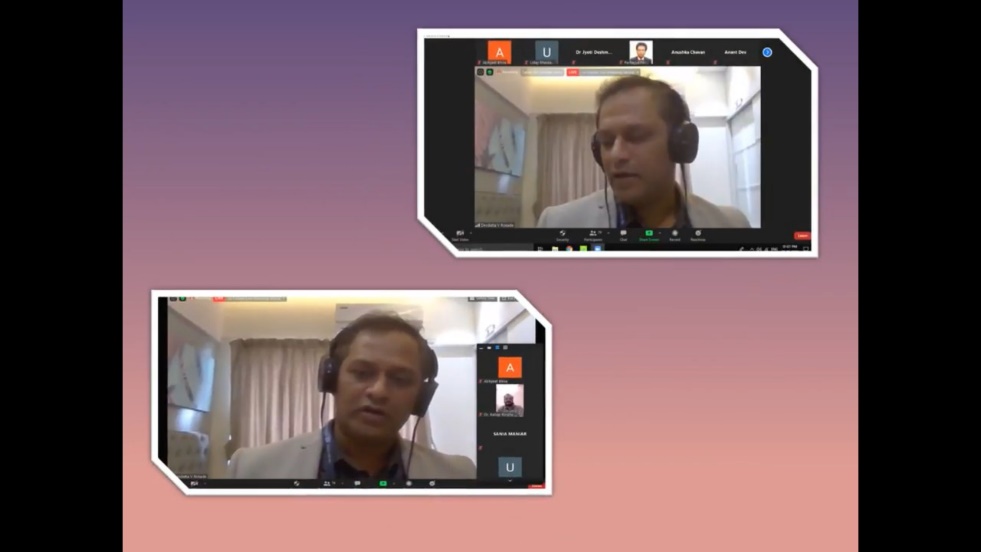 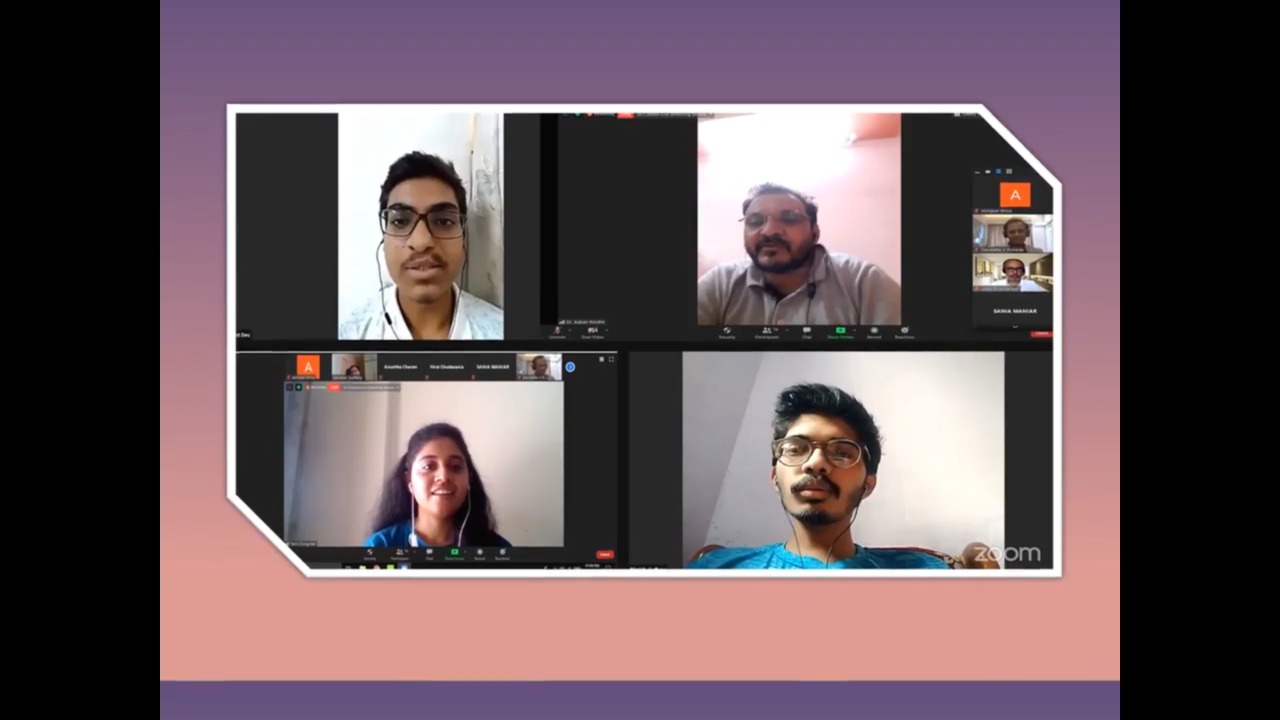 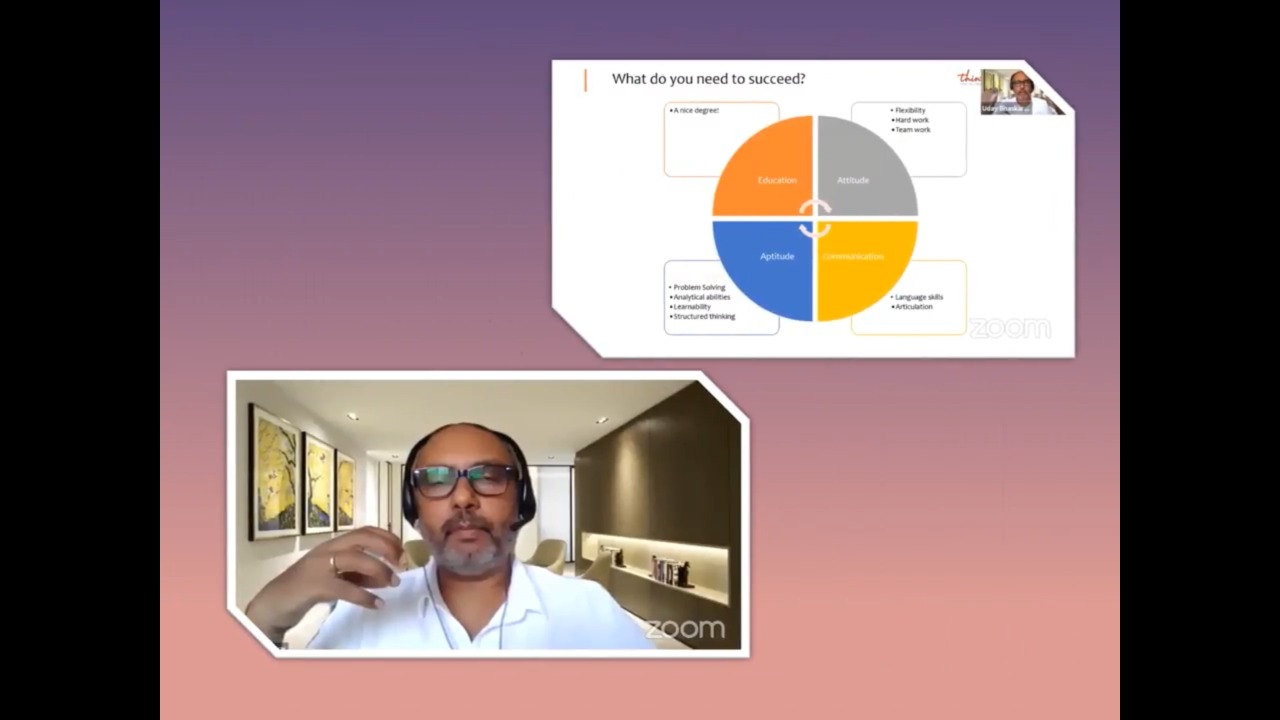 The QnA session after the panel discussion thriving with students actively asking their questions and panel members answering themWEBINARDEEP LEARNING12th September,2020Speaker: Mr. Rahul Agarwal                                                   Total participant count:110  The Webinar 'Deep learning’ was held online on 5th September 2020 on Google meet and YouTube platform. The Webinar was in collaboration with Robotics club RGIT. The  speaker for the event was Mr. Rahul Agarwal, Principal Machine learning manager at  Microsoft.  The Webinar began at 5 pm sharp and many deep learning enthusiasts willing to grasp  knowledge participated on respective online platforms. Abhishek Jagushte, Robotics club  host initiated the event and warmly welcomed all the students as well as faculty members  present for the webinar. Without further delay , the speaker Mr. Rahul Agarwal started  sharing his presentation on deep learning and Natural language processing. Meanwhile, Mr.  Rahul Agarwal was facing severe Network issues because of which it was difficult to carry  on the webinar smoothly. After several trials , the webinar was finally rescheduled on 12th September 2020 . All the participated students and members were quite supporting and with the same number  of crowd even after rescheduling , the webinar started with a bang on 12th September sharp  at 5pm. A brief introduction for the speaker was given by Abhishek Jagushte, Robotics club  and the webinar was initiated by Mr. Rahul Agarwal. He was invited for talk on Deep  learning and Natural language processing at IIT Kanpur.  An insightful presentation was shared by Mr. Agarwal and everyone was enthralled by  listening to his in-depth approach on the respected topics. Topics such as Deep neural networks,  Natural language processing, Industry applications of deep learning etc. were covered during  this informative session.  As the presentation came to an end, A question answer session was conducted by the students for the participants and was hosted by Nidhi Pawar ,Database Asst. Sec, IETE RGIT. The event witnessed a whopping 110 participants. Avadhoot Khedekar, President of Robotics club expressed a sincere vote of thanks and hence concluded the event. 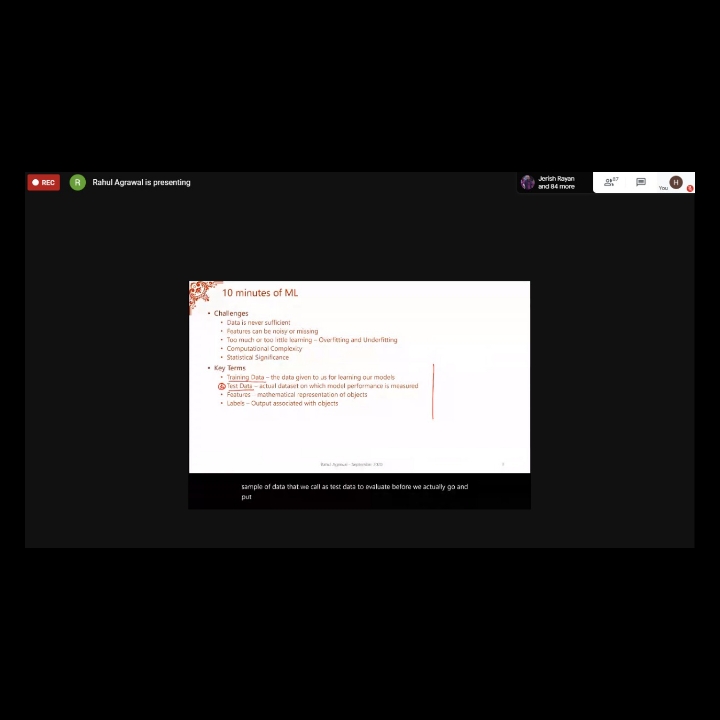 Mr. Rahul Agrawal conducting the session via Google Meet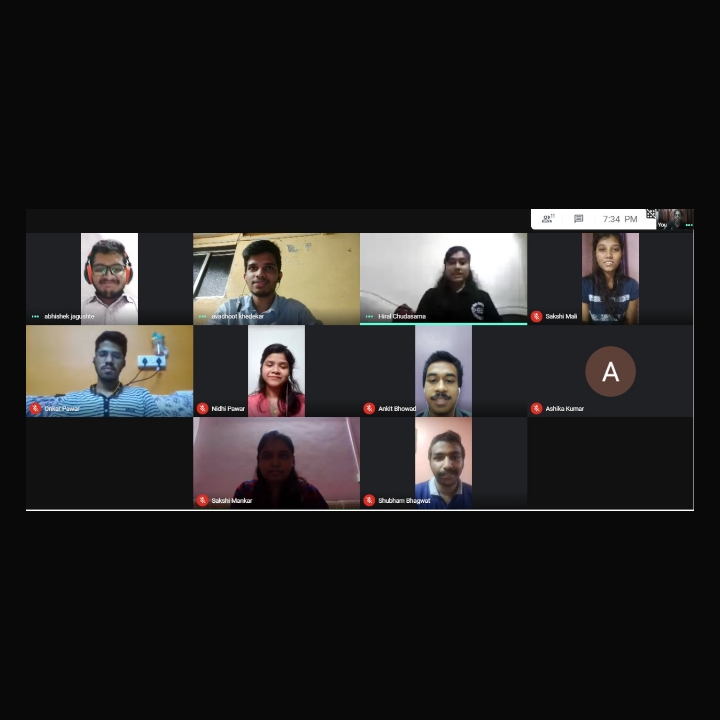 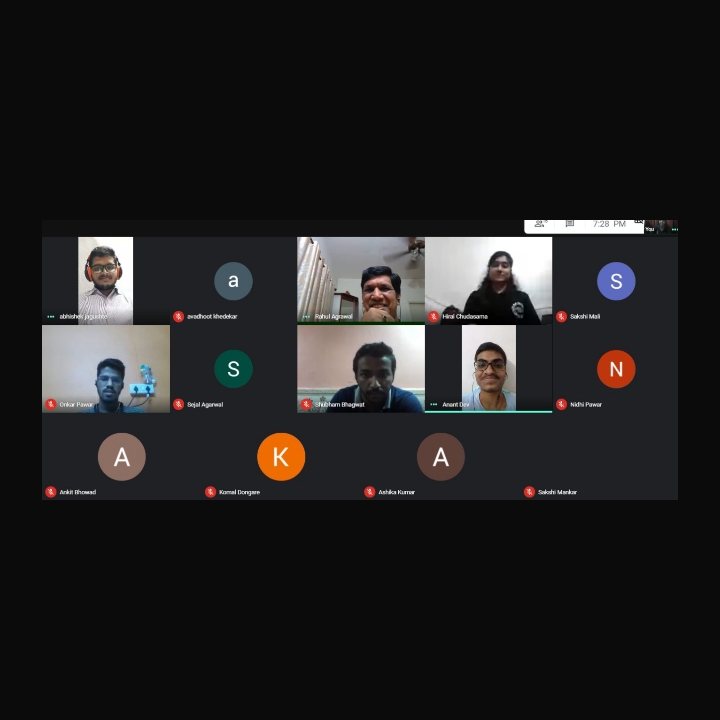 Members of IETE and Robotics Club with Rahul sirCELEBRATION TEACHER’S DAY13th September 2020Conducted by: IETE RGIT                                             Total participant count: 50Amidst the present crisis of Covid-19, IETE ISF RGIT’s batch of 2020-21  successfully hosted the teacher’s day event live on Google Meet for Electronics and  Telecommunication department’s faculty members. Active participation by students  and co-operations by faculty resulted in a smooth flow of this event.  The event was initiated by Chairperson of IETE 2020-21 Miss. Jahnavi  Kodakandla, presenting her grateful words towards our teacher’s efforts to cope up with  this pandemic and encourage students to continue with the teaching-learning process.  All the attempts from teachers of adapting digital methods of teaching were highly  appreciated. Next Ms. Nabhika Vartak, host of the event, expressed few words of  appreciation on behalf of all the students. Further on, Mr. Rajas Dongre presented a soulful song with his melodious voice. After that Mr. Siddhiraj Bhayade presented a marvellous composition in Marathi shedding light over the student-teacher bond. Next Miss. Pooja Singh began her performance with a Doha by Saint Kabir Das and proceeded to deliver a beautiful poem in Hindi. Touched by the efforts of students HOD of EXTC  Department Dr. Sanjay Deshmukh expressed his happiness towards the sincerity of the  students. Dr. Poonam  Sonar was next to praise the students and IETE for this unexpected event and expressed  her gratitude. Next, Prof. Sushant Gothankar presented a touching Marathi composition, furthermore encouraging students.  The event ended with Miss. Jahnavi delivering a vote of thanks to all the students  and faculty members present for the event. Roughly there were 50 people who were  present during the event. 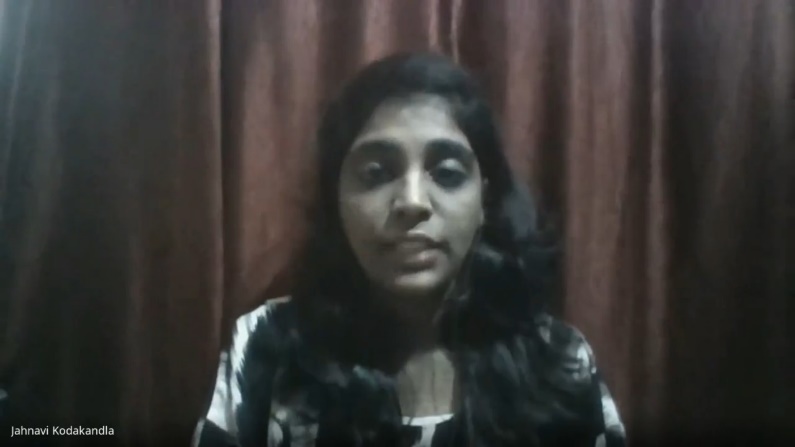 Miss Jahnavi Kodakandla welcoming all the teachers and initiating the day by expressing her gratitude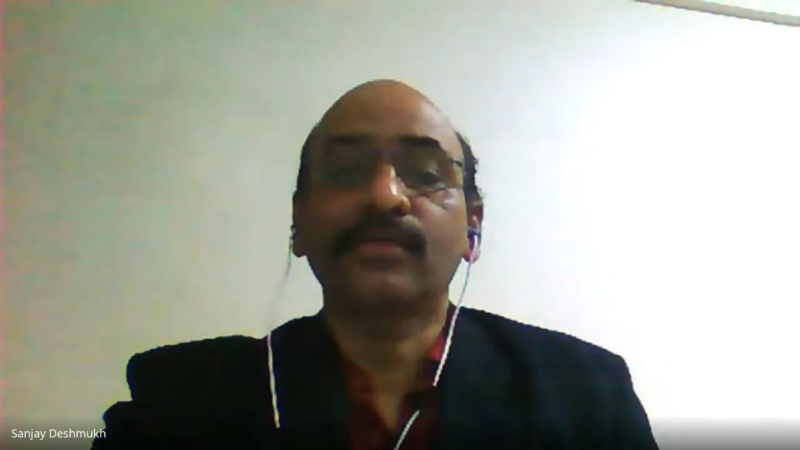 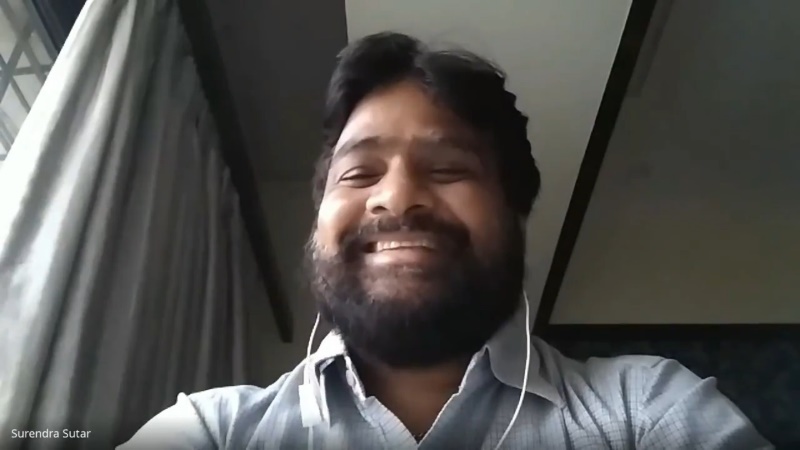 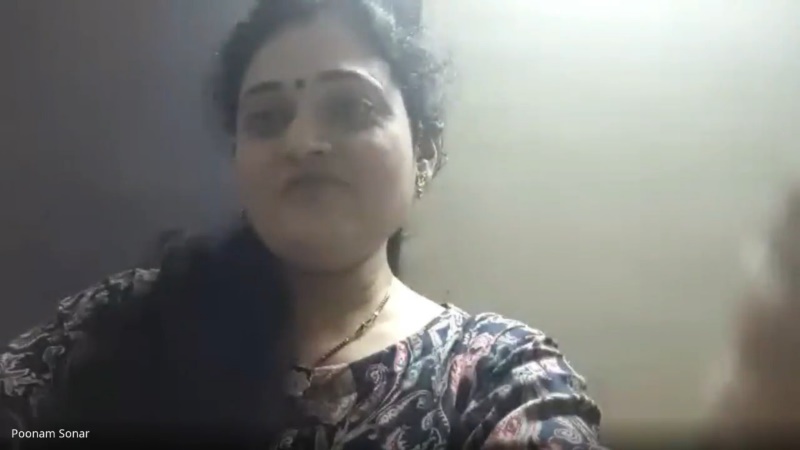 HOD of EXTC Dr. Sanjay Deshmukh sir, convener of IETE Prof. Surendra Sutar sir and Prof   Poonam Sonar ma’am expressing their thoughts on the occasion of Teacher’s day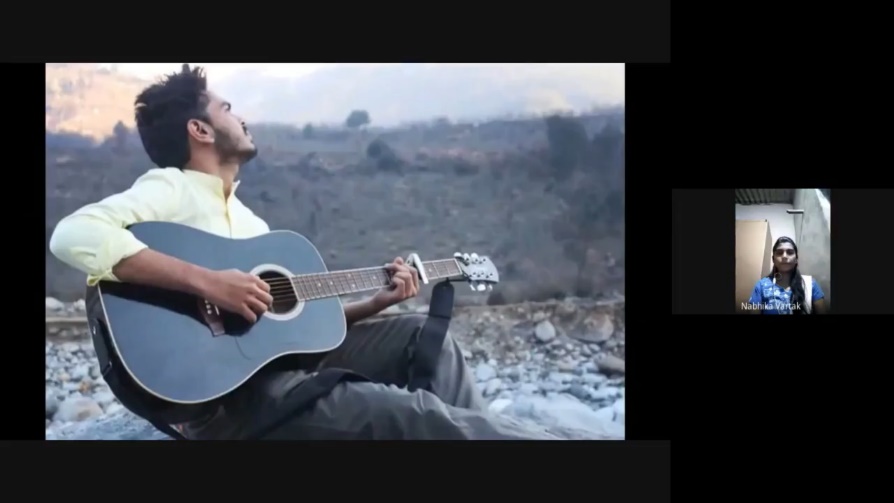 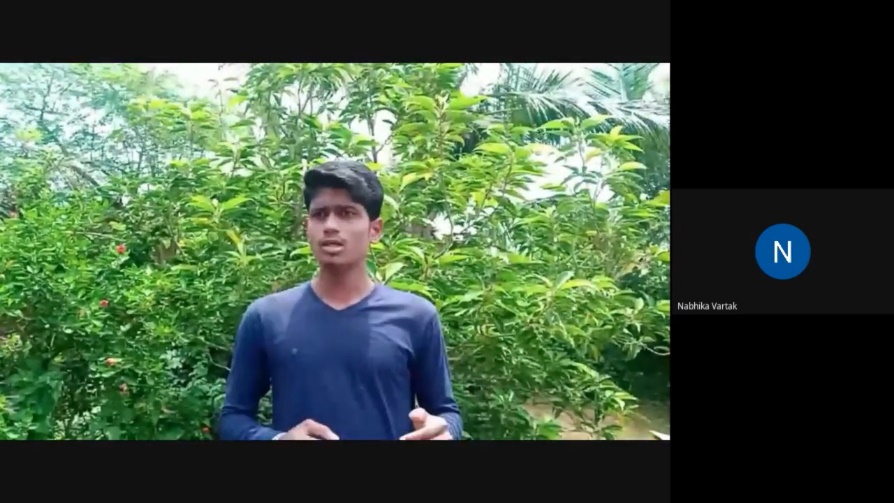 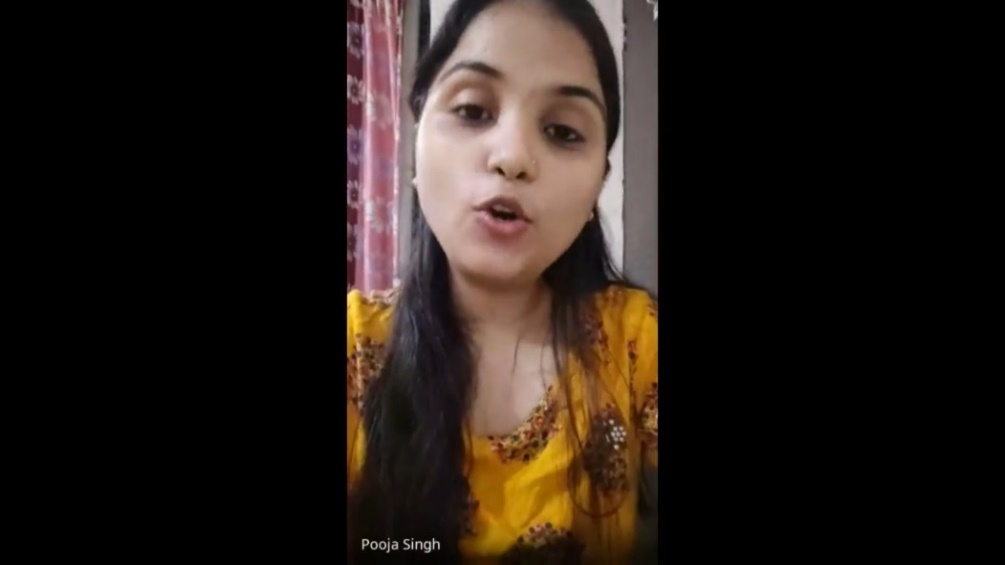 Mr. Rajas Dongre, Mr. Siddhiraj Bhayade and Miss Pooja Singh presenting their compositions while showing their appreciation to our teachersWORKSHOPPROTEUSDay 1: 12th September 2020Day 2: 5th October 2020Day 3: 12th October 2020Day 4: 14th October 2020Day 5: 15th October 2020Day 6: 16th October 2020Speaker: Mr. Karan Gupta                                                         Total participant count: 60 The IETE Technical team conducted a 6-day workshop on PROTEUS software  exclusively for the second-year students of EXTC department at Rajiv Gandhi  Institute of Technology, Andheri (w).The session was taught by IETE Technical  Secretary Mr. Karan Gupta.  The beginning of the event was marked by warm welcome of all  participants by the event host. The event was held on 28th of September, 5th, 12th,14th,15th and 16th of October on Google Meet platform.  This 6-day schedule was divided into different topics such as  Installation procedure, Regulator Circuit Design , Regulator Circuit PCB Layout,  555 IC Circuit Design(Monostable mode) and 555 IC Circuit PCB Layout. Along  with all these topics the students were given a brief idea on how to use ARDUINO  Boards in Proteus. This workshop would provide a helping hand for the students  with regards to their simulation related mini projects.  After that a special doubt solving session was conducted separately after the  second session. Following each session there was a google form circulated which  included questions regarding that particular session. A total number of students  present during the workshop were around 60.The overwhelming response from  SE students was the real success of the Proteus Workshop.  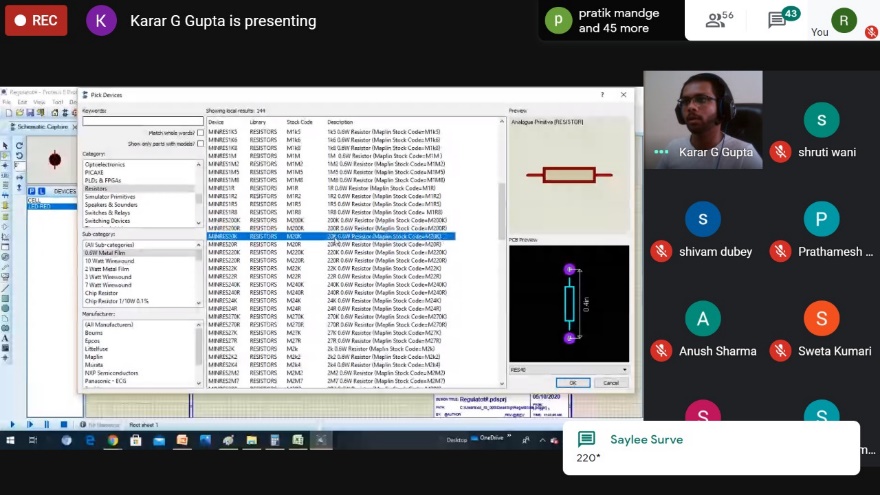 Proteus session for SE students conducted by IETE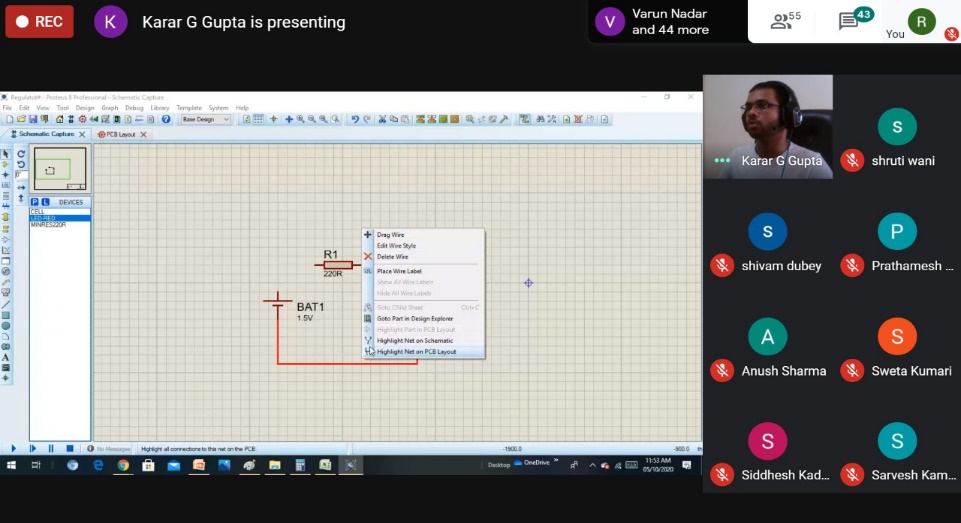 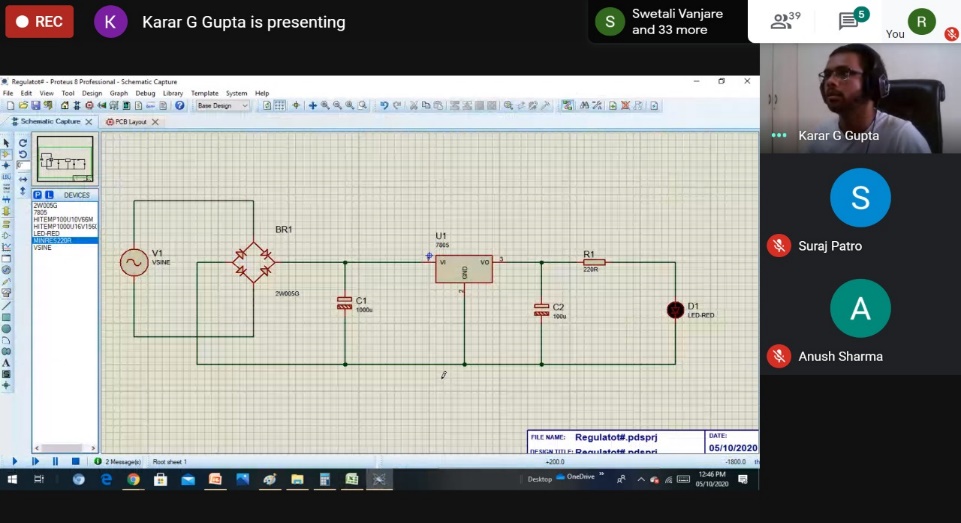 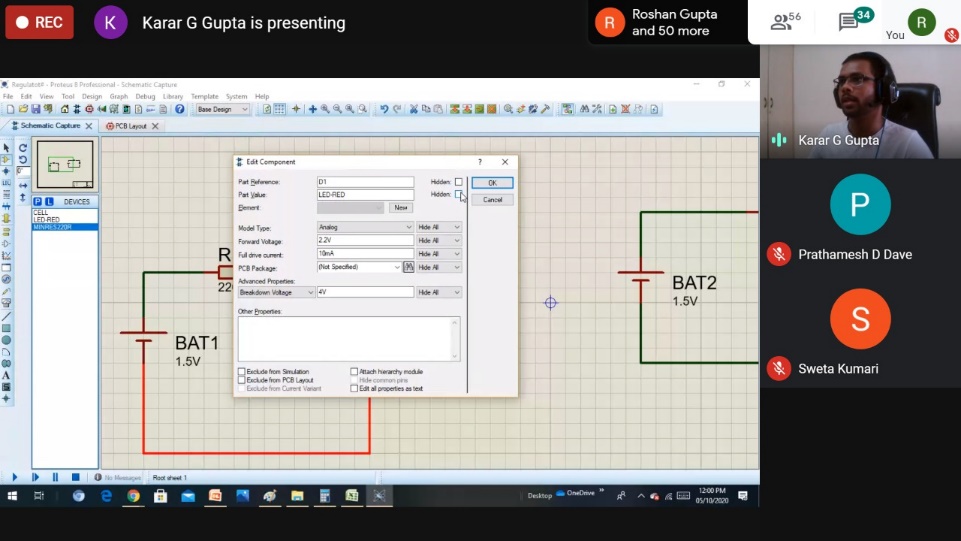 Mr. Karan Gupta engaging the sessions while teaching simulation and building circuits on Proteus simulation application BEGINNER’S TRAINING PROGRAM ADOBE PHOTOSHOP Day 1: 10th October 2020 Day 2: 11th October 2020 Day 3: 17th October 2020 Day 4: 18th, October 2020Speakers: Mr. Abhijeet Bhise                                                  Total participant count: 150                  Miss Crystal Fernandes                  Mr. Ankit BhowadBTP is an initiative where we train students to use various software and develop  their skillset. As we like to call it, BTP is a program of a student, for a student,  by a student.The very first theme of BTP was Adobe Photoshop. The  event host welcomed all the participants with warmth. BTP was conducted on 10th, 11th, 17thand 18th of October 2020 on Google  Meet platform. The event was initiated by Ms. Crystal Fernandes. Mr. Abhijeet  Bhise was speaker for day one, two and three. On day four , Mr. Ankit Bhowad  and Ms. Crystal Fernandes were speakers. The interaction between participants  and speakers made the event successful. On the First day there were two batches and on that day installation process and  steps, interface introduction, panel and workspaces navigation, common files,  dimension, resolution etc. were taught. On the second day Tools and Tabs were  demonstrated. On day three Remaining tools were explained. On last day Hands on poster making, Hands on certificate and datasheet, variable clipping mask  and watermark removing etc was explained.  Every day participants cleared their doubts with speakers. The number of people who participated in the event was about 150. The event ended with Ms.  Jahnavi Kodakandla, IETE Chairperson delivering a vote of thanks to all the participants present for the event.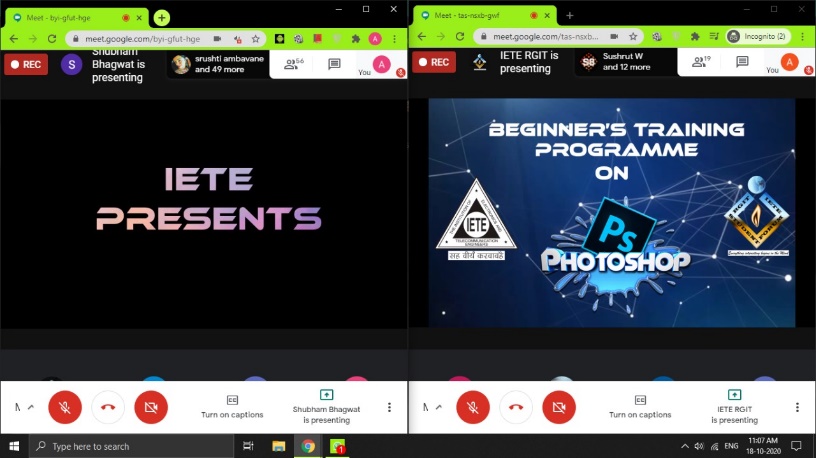 BTP on Adobe Photoshop via Google Meet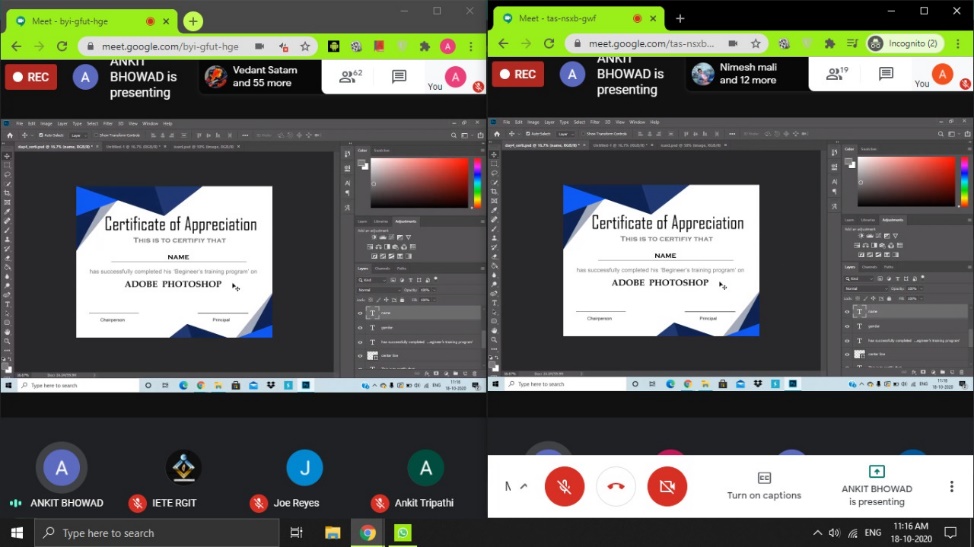 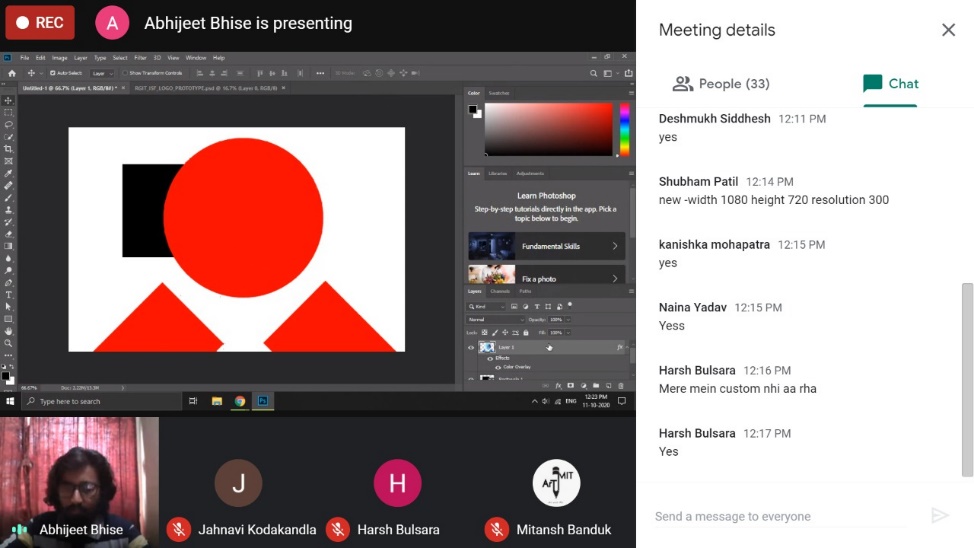 Mr. Abhijeet Bhise, Miss Crystal Fernandes and Mr. Ankit Bhowad; IETE members; conducting the session while teaching all the basics of photoshop and implying them using Adobe PhotoshopWEBINARBIG DATA ANALYTICS (BDA)30th January 2021Speaker: Mr. Sandip Patil                                Total participant count: 80                                                                           YouTube stream: 30-40 viewersIntroduction to Big Data Analytics webinar was conducted on 30thJanuary 2021 on Google Meet and YouTube platform. The event  was initiated by Ms. Nabhika Vartak. Mr. Sandip Patil was speaker  for the webinar. He is a big data consultant at technological geeks and  has a YouTube channel with more than 18k+ subscribers. He has  experience as a big data consultant in CRB Tech solutions pvt. Ltd.  And working as a Hadoop developer at Winjit Technologies Pvt. Ltd.   The webinar’s start was marked by warm welcome of all participants by the event host, Miss. Nabhika Vartak. Then IETE convener Prof. S. T. Sutar  also greeted to all the participants and speaker. Sandip sir explained in detail about the big data analytics and various opportunities in these field like Data Analyst, Data engineer. The event was also live telecasted on IETE RGIT’s YouTube channel as well as on Mr. Sandip Patil’s YouTube channel (TG117).  At the end in QNA session participants cleared their doubts with speakers. Ms. Sejal Agarwal was there to convey the participants query to the speaker. The interaction between nearby 80 participants  and speaker made the webinar successful.   The webinar ended with IETE chairperson Ms. Jahnavi  Kodakandla delivering a vote of thanks to all the participants and  speaker present for the event. .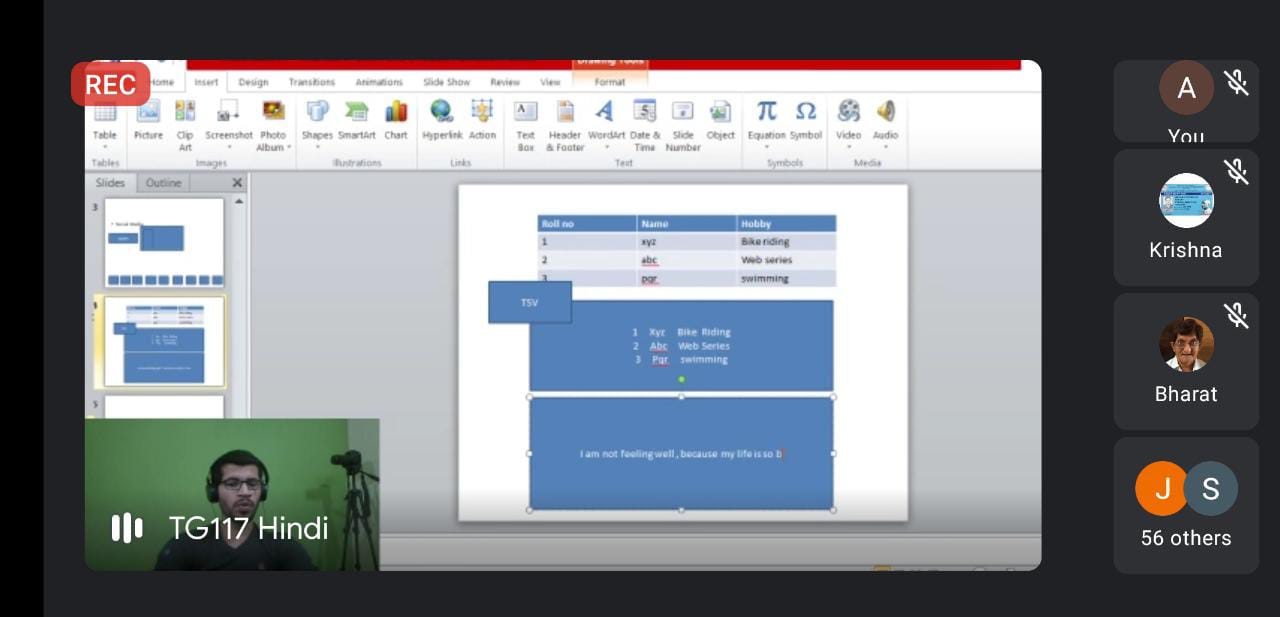 Mr. Sandip Patil giving a presentation and explaining basics of BDA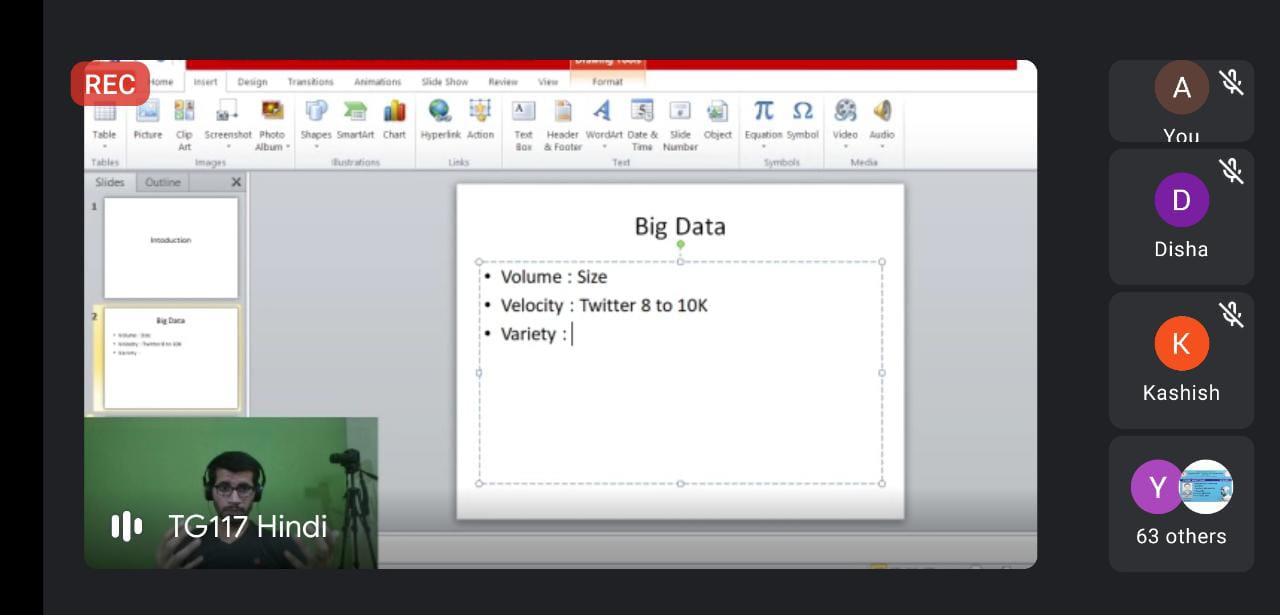 Sir further briefs about BDA 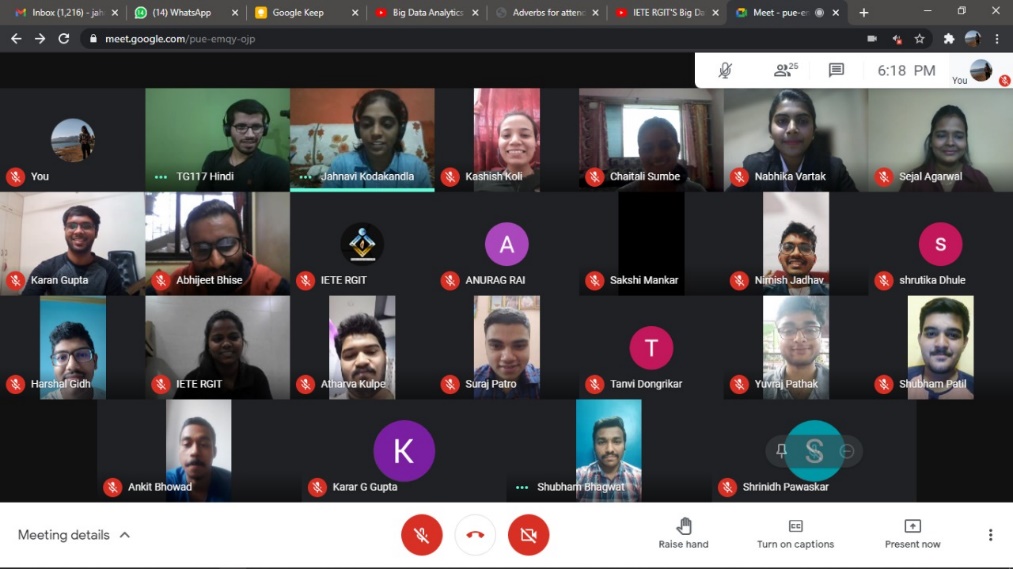 IETE members and Mr. Sandip PatilORIENTATION FOR FIRST YEAR STUDENTSDate: 6th February 2021  Conducted by:- 1)IETE RGIT                                        Total participant count:-120                  2)IEEE RGIT        'FE induction' was held on 6th February 21 online on Zoom Platform. The  event was fruitful outcome of collaboration of IETE student forum and IEEE  RGIT. The event was hosted by Ms. Twinkle and Ms. Nidhi. The interaction  between faculty members, FE students and IETE student forum made the event  successful.  The event's start was marked by warm welcome of all FE students and  faculty members by the anchors. The Vice-Principal, RGIT and Head of  Department EXTC, Dr. Sanjay Deshmukh gave a brief introduction about the  EXTC department to FE's .Followed by this, the IEEE RGIT Convenor , Dr.  Jayant Mahajan engaged with the students and introduced them to various  aspects of IEEE RGIT. Professor Surendra Sutar, IETE RGIT Convenor then  introduced the IETE student forum to first year students and enlightened them  on the need of being part of the committee. He spoke about the importance of  technical knowledge throwing light on various workshops that IETE conducts.  He briefed the students about various opportunities provided by IETE.   Later, IEEE Publicity Secretary Adeena and host Twinkle, introduced  and briefed about the activities organised by their committee IEEE in the past.  Further on, IETE Database Asst.Sec Nidhi Pawar and Publicity Secretary  Yuvraj Pathak briefed about the activities organised by IETE which included  workshops, events , industrial visits etc. through a Presentation. The IETE  committee also invited the EXTC Alumni Mr. Kunal Pawar who shared his  experience in this department with the first-year students. The students were  given virtual AS&H departmental tour by IEEE and EXTC departmental tour  by IETE.   After all the information was provided, our National Anthem was  played which marked the end of event.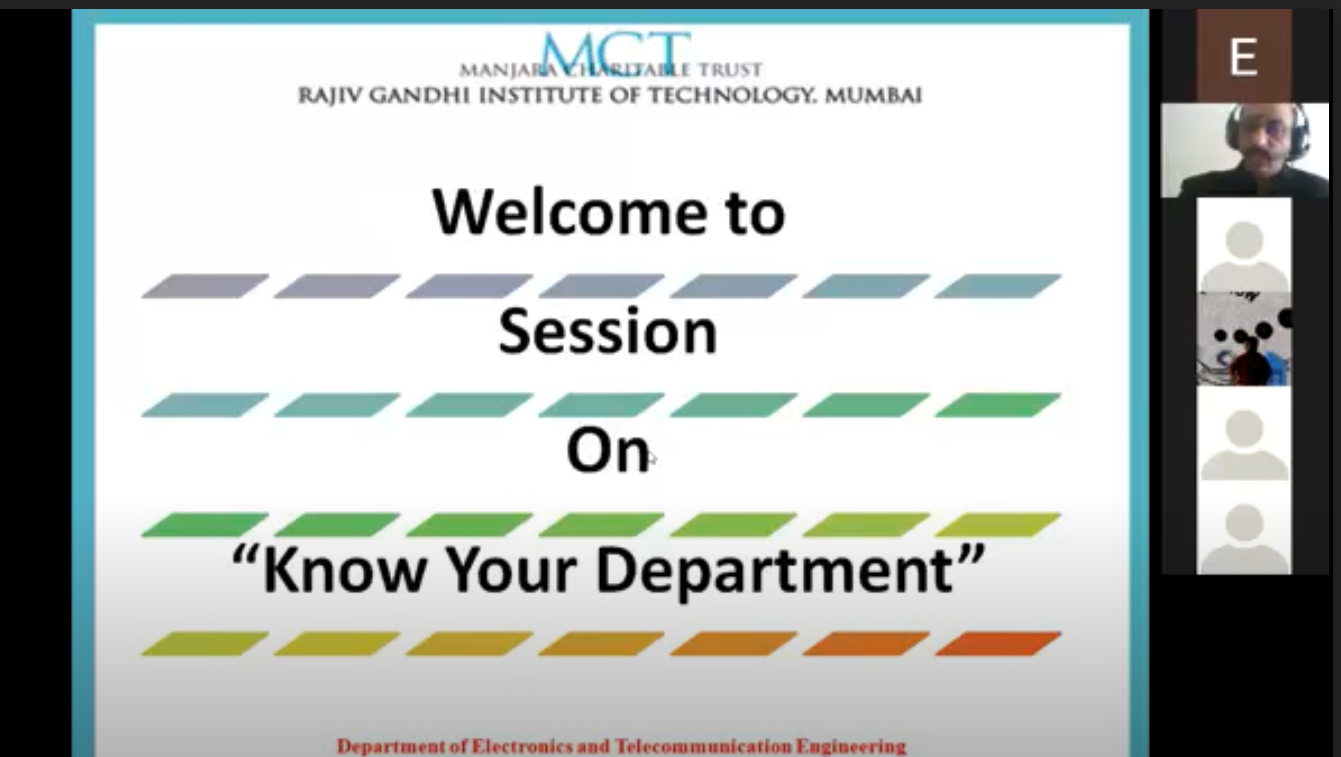 Vice principal and HOD of EXTC, Dr. Sanjay Deshmukh Adressing the students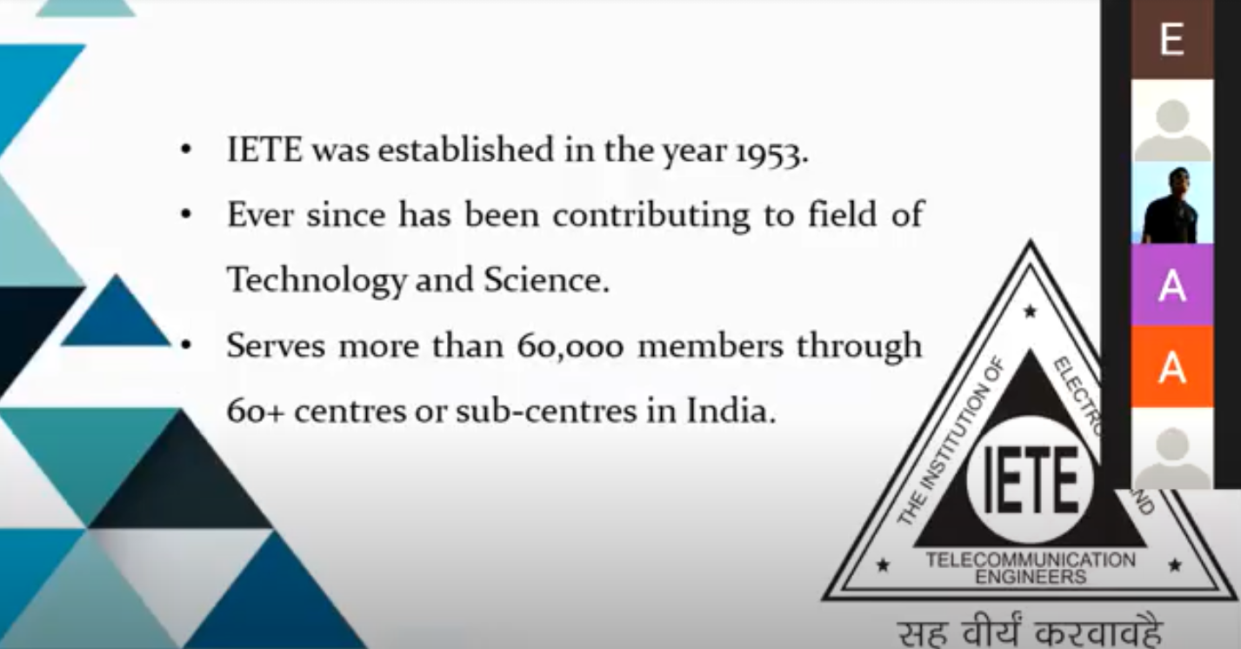 IETE Presentation ORIENTATION FOR SECOND YEARSDate: 18th February 2021Conducted by:- IETE RGIT                                               Total participant count:-90-100IETE RGIT successfully hosted SE orientation for the students of Second Year on Zoom. The active involvement of the students made the event a big hit.The event was started off by Ms.Nidhi Pawar greeting the students and the faculty members. Next, the Vice Principal and Head of Department EXTC, Dr. Sanjay Deshmukh addressed the SEs and welcomed them, following which, he gave a brief information about our EXTC Department. Afterwards, our Convener of IETE RGIT, Prof. Surendra Sutar shared details about IETE RGIT.Later, an elaborate Department Introduction video was presented for the students to fill them in about the various laboratories and classrooms. Miss Sakshi Mankar,IETE Technical Head, Mr. Karan Gupta, IETE Technical Sec and Miss Jahnavi Kodakandla, IETE Chairperson gave a brief idea about the committee and acquainted thestudents with the Core team and the team members. Further the students wereenlightened about various activities conducted by IETE Student Forumwhich included workshops, fest, events , industrial visits etc. Ms. Jahnavi Kodakandla familiarized them with our newly introducedinitiative ‘Beginner’s Training Program’.A vote of thanks was delivered by the chairperson of IETE RGIT, Miss.Jahnavi Kodakandla and thereafter concluding the SE orientation.There was an interactive session conducted among the students informally towards the end.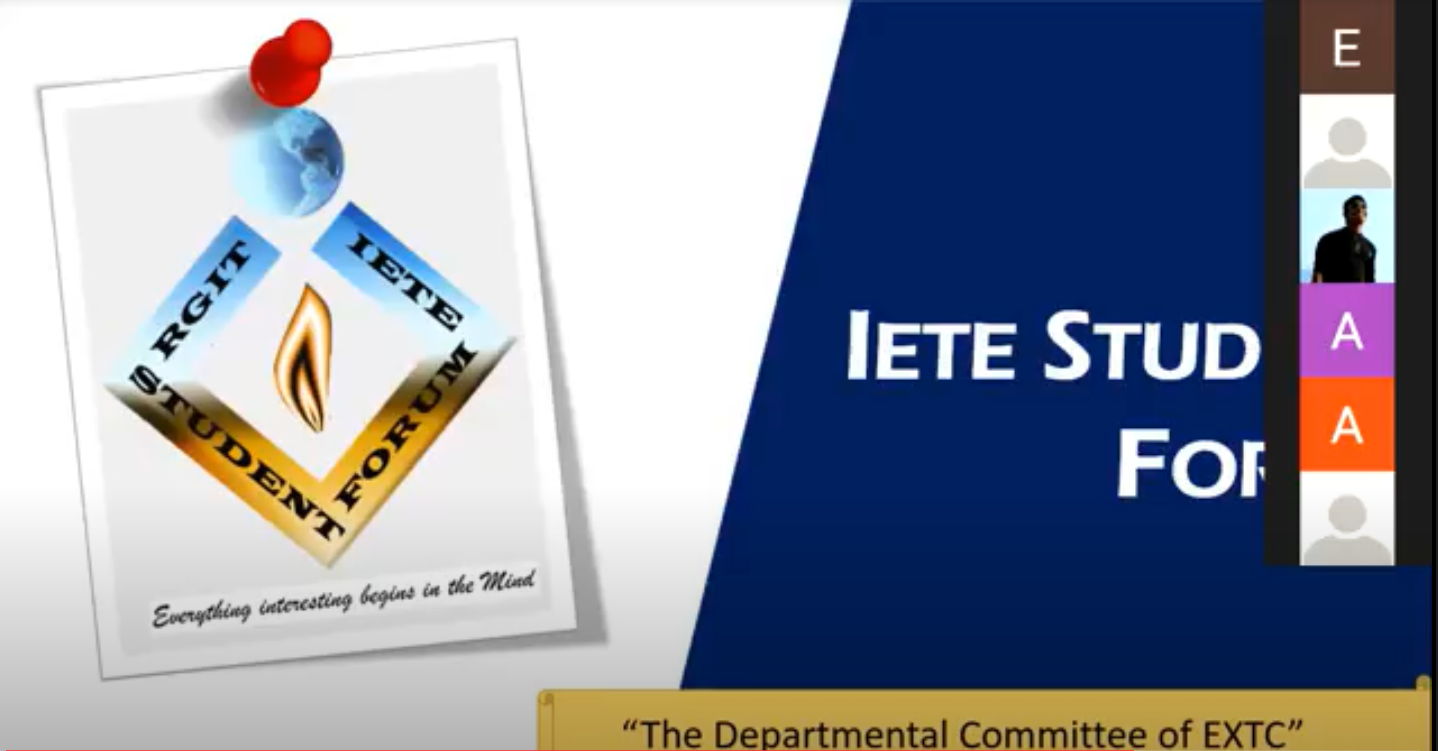 SE ORIENTATIONWEBINAR FUNDAMENTALS OF ELECTRIC VEHICLES5th March 2021Speakers: Mr. Karan Gupta                                         Total participant count: 100                 Mr. Vinayak BhatIETE RGIT in collaboration with Team RGIT Racing together  brought about a webinar on Fundamentals of Electric Vehicle which  was conducted on 5th March 2021 on Zoom platform. The event was  initiated by Ms.Chaitali(an IETE member) and Ms.Siddhi(an IETE  member). Mr. Karan Gupta(Technical Head-IETE) and Mr.Vinayak  Bhat(TR-racing member) were the speakers for the webinar.   The webinar commenced with the event host Ms.Chaitali  addressing and greeting the professors and the audience. The webinar  further continued with Mr.Vinayak introducing the students to electric  vehicle. He further acknowledged the students about powertrain,  types of powertrain, its uses, motors and motor controller. Topics  including FS electric circuits and battery management system were  also explained by him. Mr.Karan further explained the shutdown  system, how it works ,BSPD and showed the simulation. The webinar  covered topics from working of an electric vehicle to the career  opportunities in this field.   The event subsequently moved on with the QNA session  wherein all the doubts of the students were brought into light by Ms.  Siddhi Vengurlekar. There were around 100 participants who got a  chance to express their thoughts.   The webinar was then finally concluded with IETE chairperson  Ms. Jahnavi Kodakandla delivering a small vote of thanks to the  abiding audience and speakers present for the event. 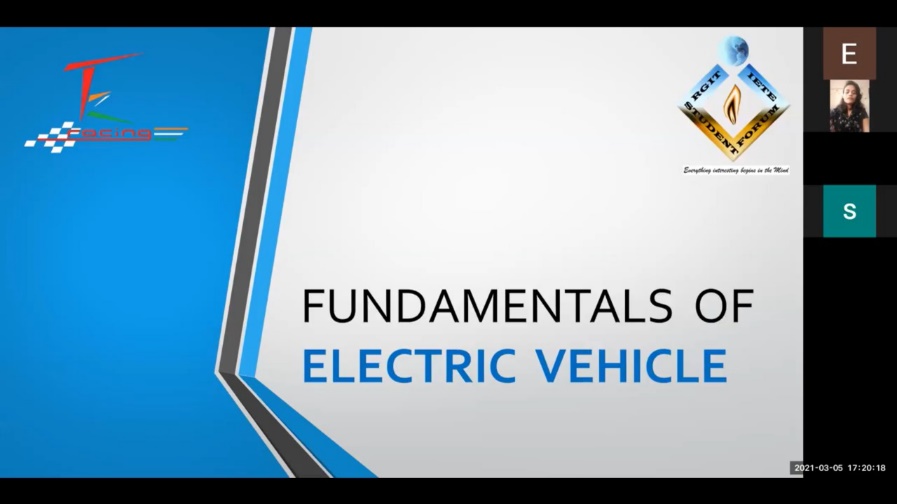 Fundamentals of Electric Vehicles via Zoom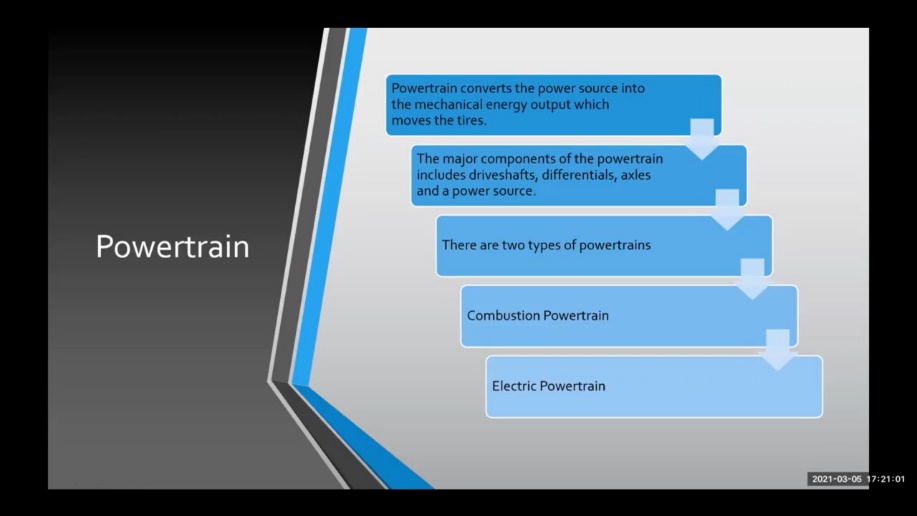 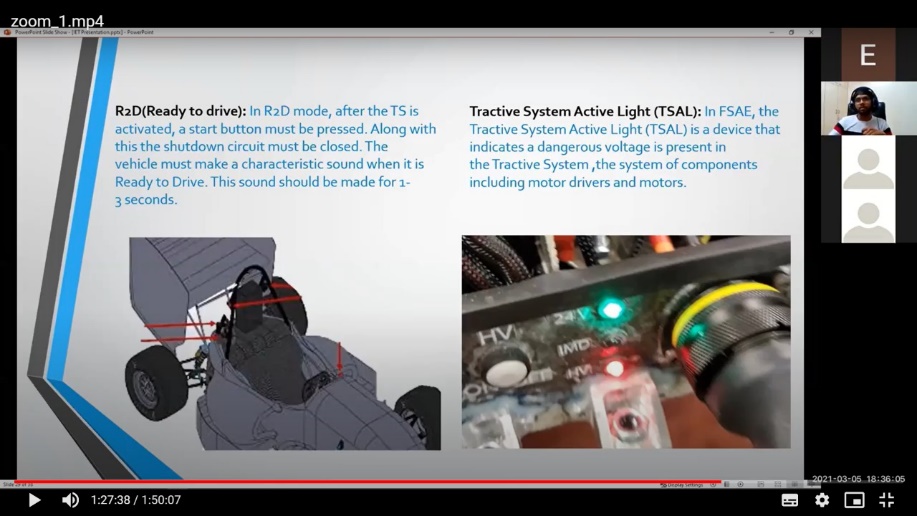 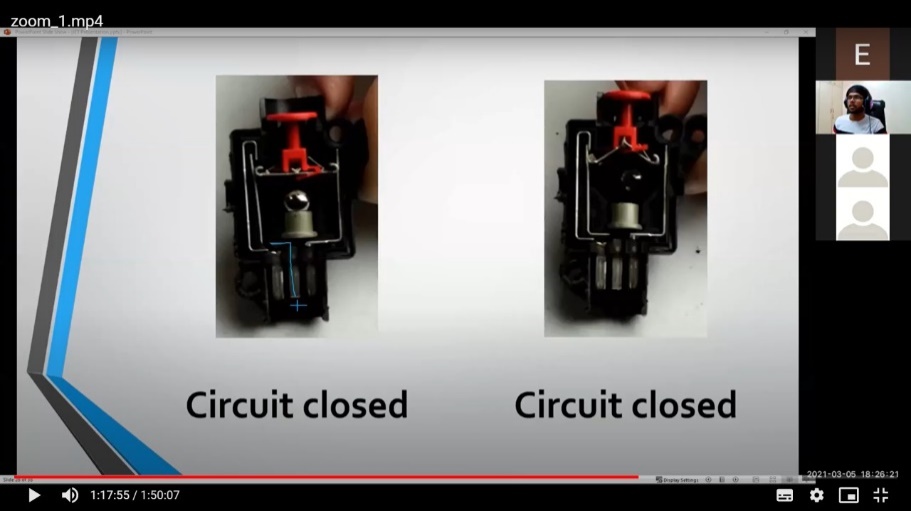 Mr. Karan Gupta and Mr. Vinayak Bhat describing about internal systems of an EVBEGINNER’S TRAINING PROGRAM  WEB DEVELOPMENTDay 1: 27th  March 2021                                    Total participant count: 130Day 2: 28th March 2021 Day 3: 3rd April 2021BTP is an initiative where we train students to use various  software and develop skillset. The very first theme of BTP was ADOBE  PHOTOSHOP. The second theme of BTP was WEBDEVELOPMENT. 
This BTP was conducted on 27th, 28thand 3rdApril 2021 on the Google Meet  platform. The event was initiated by the event host Ms. Saylee Surve. Ms.  Navya Sheregar and Ms. Pooja Palekar were speakers for the event. There were 130 participants present for the event. The interaction between participants and  speakers made the event successful.   On the First day, introduction to  frontend development, development tools/installation and Basics of HTML etc. were  taught. The first day project was to make basic form using HTML only. All the doubts were cleared during the event. On the second day Styling using CSS was the topic and with that coming soon template project was done. On day three Bootstrap and grid system topic was explained with the last  day project which was Designing of landing page.  The topics covered in all three sessions were summarized in the last session and all the doubts were cleared by Miss. Navya Every day participants cleared their doubts with speakers. The event ended with Ms. Jahnavi Kodakandla delivering a vote of thanks to all the  participants present for the event. 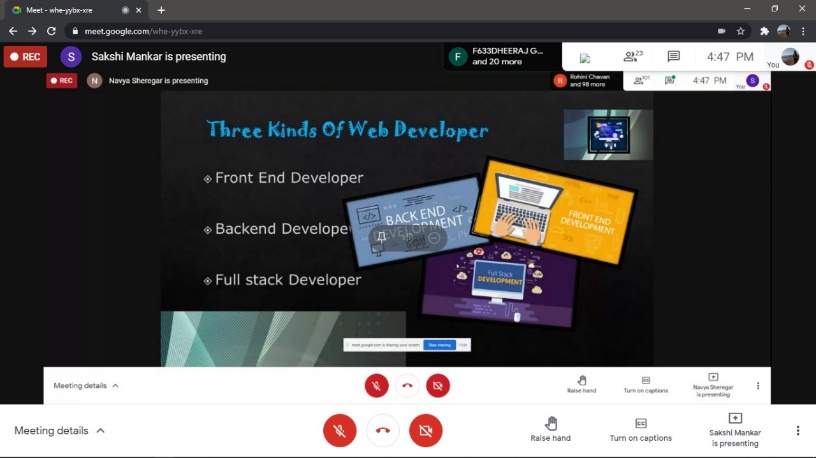 BTP on Web Development by IETE members via Google Meet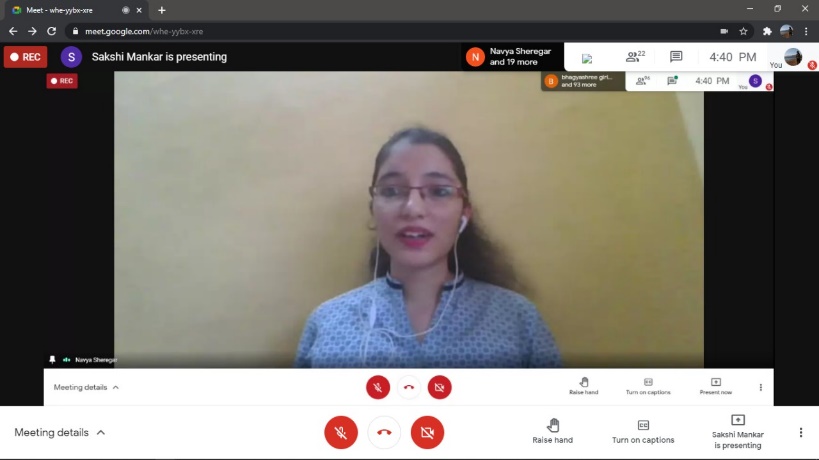 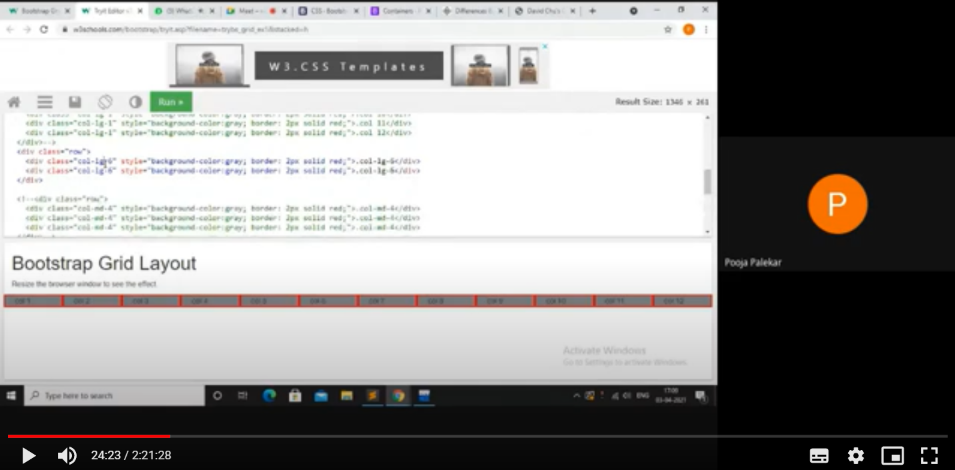 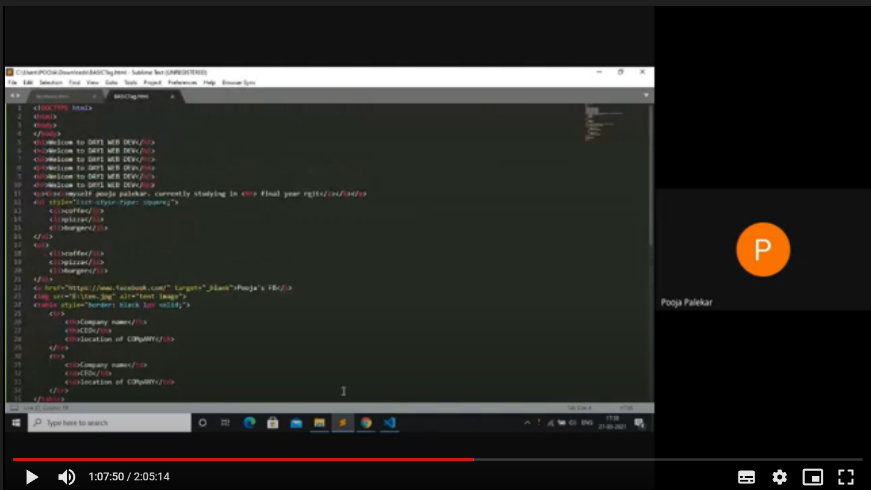 Miss Navya Sheregar and Miss Pooja Palekar; IETE members; conducting the session and teaching about Web Development from scratchEvents conducted during 2019-2020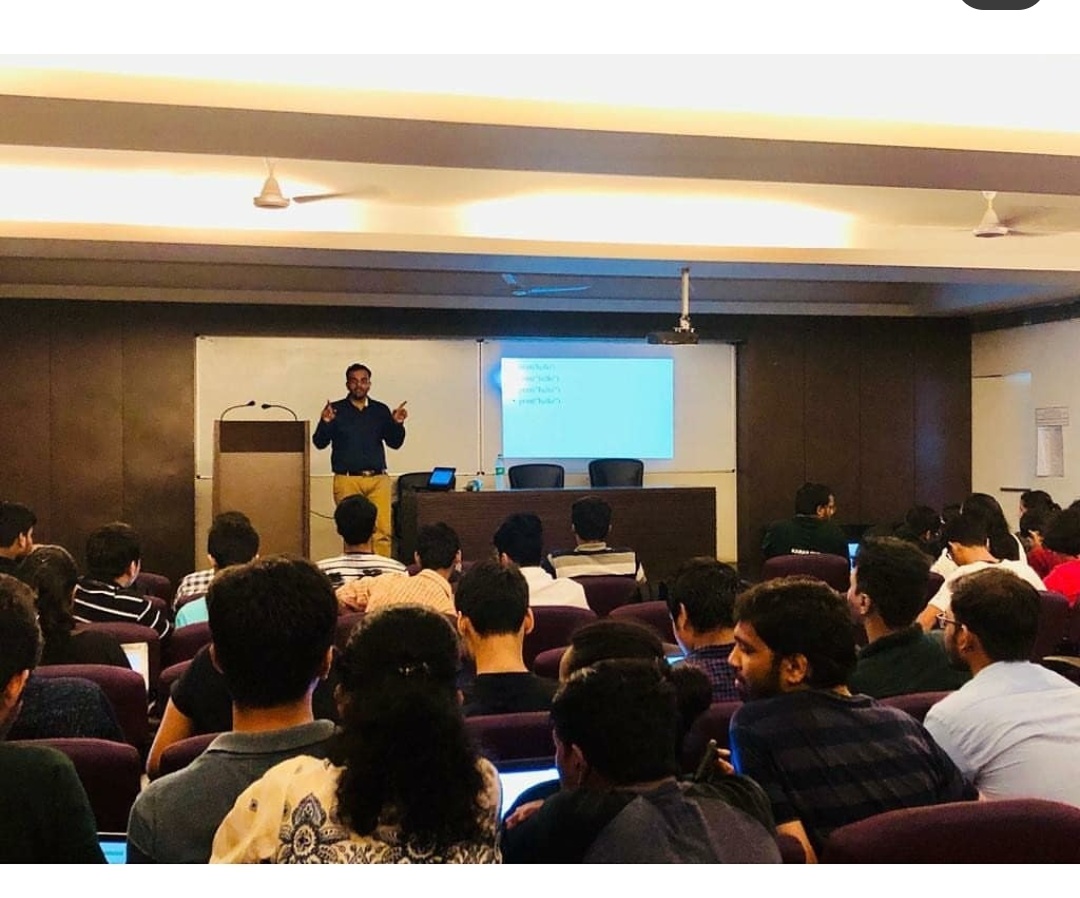 Python workshop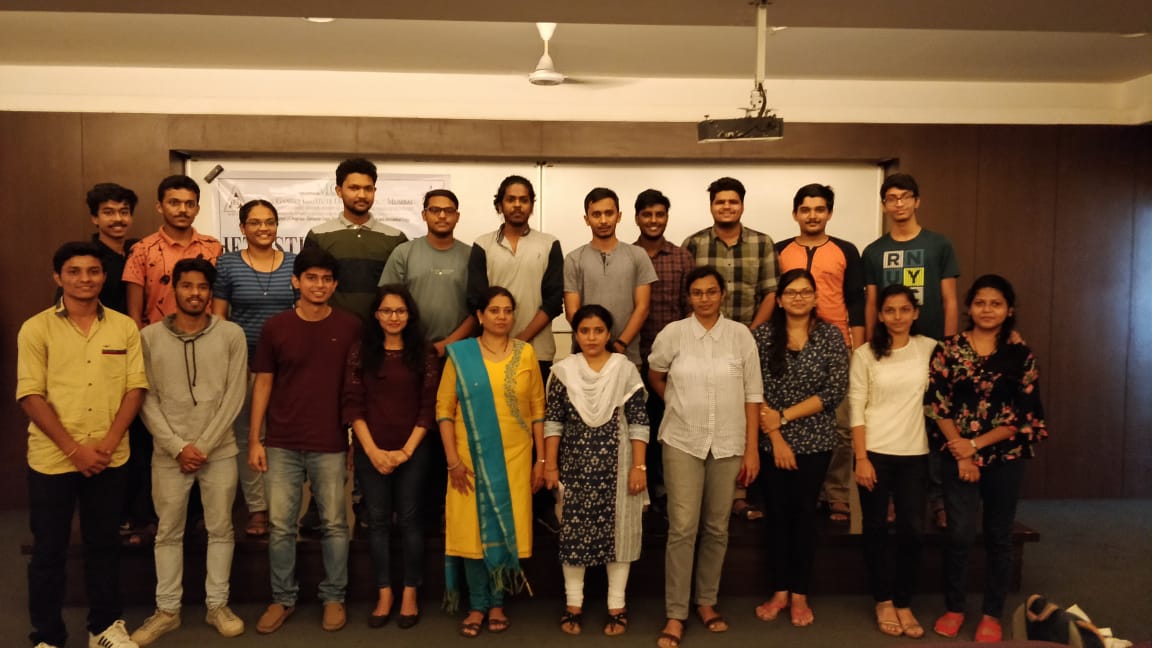 Texas IOT workshop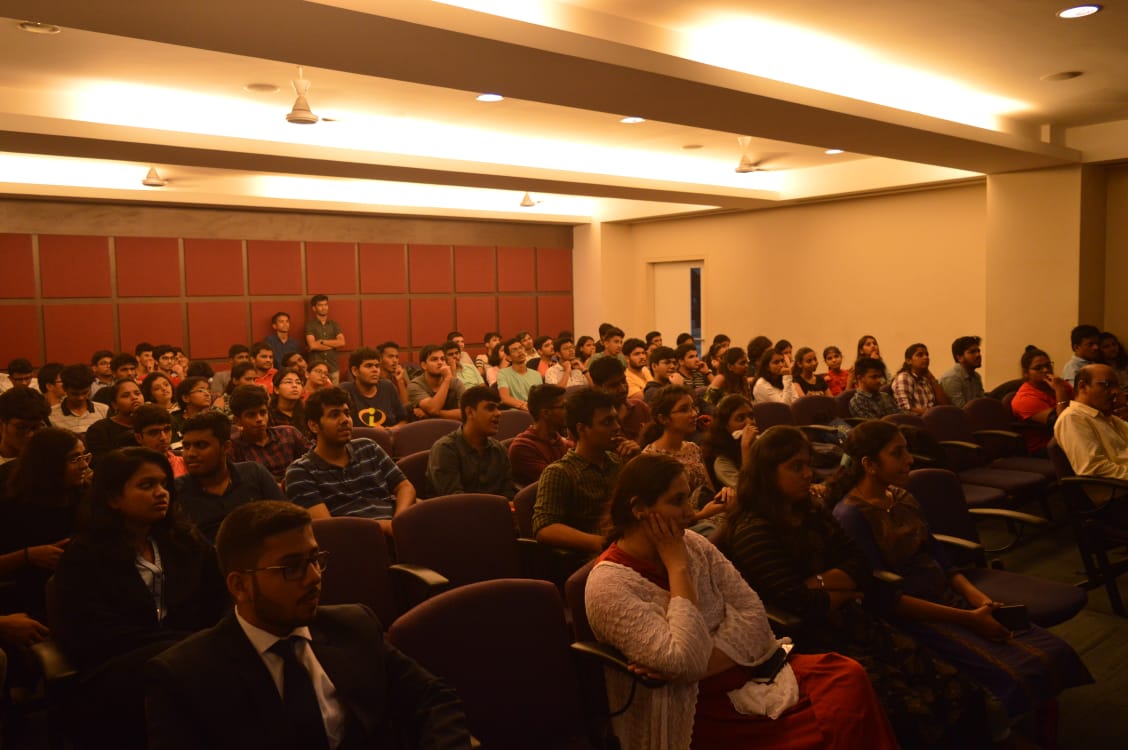 Proteus Workshop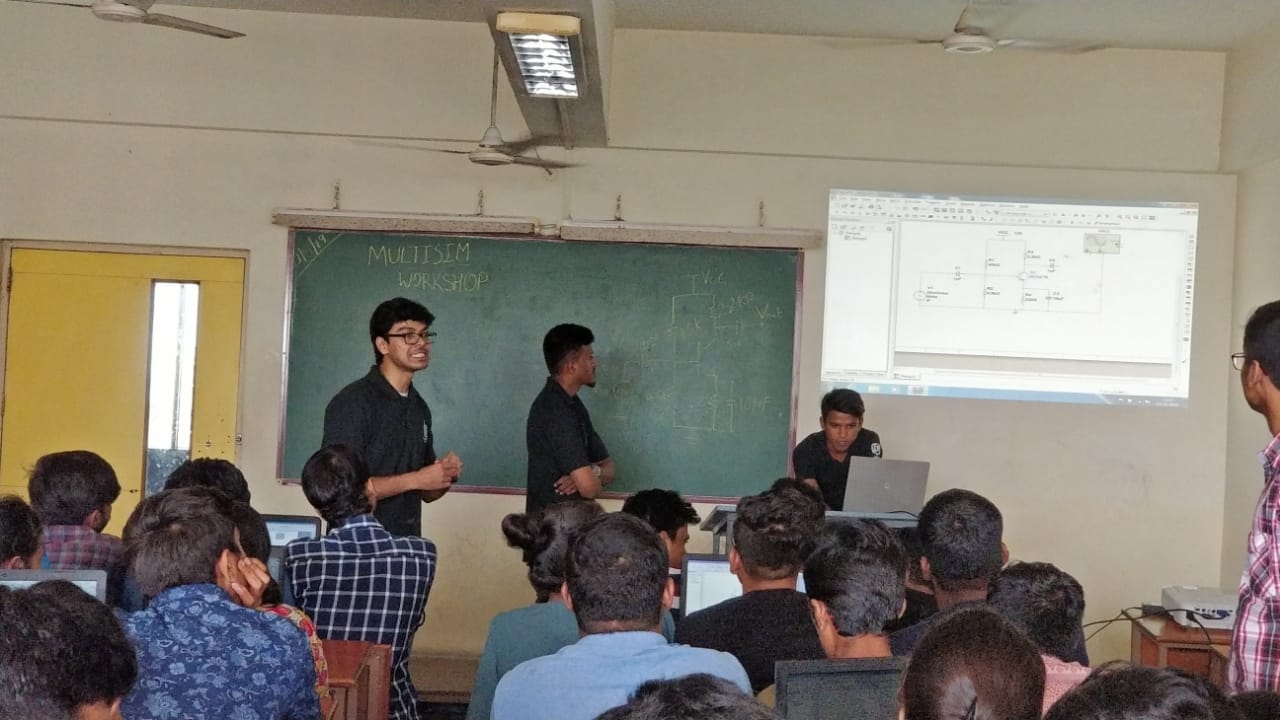 Multisim WorkshopOrganize conferences, symposia, workshops and brain-storming sessions involving all concerned professionals, students and industry associations for the advancement of the disciplineProvide a forum for discussion on national policies and to provide suitable inputs to policy makers.Promote and conduct basic Electronics and Telecommunication Engineering and continuing technical education programmes on these subjects for human resource development.Stimulate research and development in the microwave, radar and wireless technologies.Facilitate formulation and implementation of national standard for products and services in the discipline.Enlarge membership base and provide facilities to members to update their professional skills.Bring out quality publications for all levels of readership.Honour outstanding professionals.Organise resource centres and data bases.Facilitate inter-disciplinary interaction with other organisations and individuals within and outside the country for the promotion of the discipline.Develop the Institution's infrastructure at various centres and expand their activities.NAMEYEARPOSTJahnavi KodakandlaBEChairpersonShubham BhagwatBEGeneral SecretaryAnant DevBEVice-ChairpersonKomal DongareBEJoint SecretaryAnkit BhowadBETreasurerNAMEYEARPOSTNimish JadhavSecretaryBEKaran GuptaSecretaryBEAbhijeet BhiseAsst.SecretaryTESakshi MankarHeadTE.Saylee SurveHeadTERohini ChavanHeadTESwetali VanjareHeadTESuraj PatroTeam MemberTEAnurag RaiTeam MemberTEShubham PatilTeam MemberTEJaya VermaTeam MemberSEAbhishek HalpatiTeam MemberSE.Harshal GidhTeam MemberSEAkshata TeliTeam MemberSEShruti Anil VaniTeam MemberSESunil Kanhiya GaikwadTeam MemberSEGaurav KambleTeam MemberSEManish YadavTeam MemberSEYash MestryTeam MemberSEJai PadayaTeam MemberSENAMEYEARPOSTCrystal FernandesSecretaryBEAshika KumarAsst.SecretaryTERohit AhireHeadTEAbhijeet BhiseTeam MemberTEHarshita KulalTeam MemberTEPrachiti GhodaneTeam MemberTE.Kanishka MohapatraTeam MemberTEAkshata TeliTeam MemberSEJanhavi LadTeam MemberSESiddhi VengurlekarTeam MemberSEDevdatta IndulkarTeam MemberSEShruti Anil VaniTeam MemberSENAMEYEARPOSTTanvi DongarikarSecretaryBEShrutika DhuleSecretaryBEChaitali SumbeAsst.SecretaryTEHemant KoyandeHeadTEJanhavi SakatHeadTEVinay ChaukateHeadTEHarshita KulalHeadTEKashish KoliTeam MemberTEJayesh VanmareTeam MemberTERavi JogdandTeam MemberTESuraj PatroTeam MemberTEJyoti SharmaTeam MemberSE.Aavishkar SamantTeam MemberSE.Radhika ShettyTeam MemberSE.Janhavi LadTeam MemberSESiddhi VengurlekarTeam MemberSEDevdatta IndulkarTeam MemberSEYash MestryTeam MemberSENAMEYEARPOSTVedika PatilBEDatabase SecretaryFarnad ParekhBEDatabase HeadNidhi PawarTEDatabase Assistant Sec.Sakshi MaliTEDatabase HeadShubham PatilTEDatabase MemberRadhika ShettySEDatabase MemberManish YadavSEDatabase MemberNAMEYEARPOSTPooja SinghBEPublicity and Marketing Sec.Yuvraj PathakBEPublicity and Marketing Sec.Sejal AgarwalTEPublicity and Marketing Assistant Sec.Atharva KulpeTEPublicity and Marketing Assistant Sec.Nabhika VartakTEPublicity and Marketing HeadPriya GoradeTEPublicity and Marketing HeadSiddhi VengurlekarSEMemberYash MestrySEMemberJai PadayaSEMemberNAMEYEARPOSTRohit AhireTEPhotography HeadDevdatta IndulkarSEPhotography memberRadhika ShettySEPhotography memberNameYearPostJyoti SharmaSESE RepresentativeAbhishek HalpatiSESE RepresentativeName of WebinarsDateSpeaker/Conducted ByNo. Of DaysSymposium --- Beyond the Pandemic (online panel discussion)9th August 2020Speakers:1)Dr. Sanjay Bokade2)Mr. Sandip Kadtane3)Mr. P. Pentayya4)Mr. Uday Bhaskarwar5)Mr. Neeraj Shah6)Mr. Devdatta V. RokadeConducted By:IETE-RGIT and IEEE-RGIT1Deep Learning12th September 2020Speaker:Mr. Rahul AggarwalConducted By:IETE RGIT and RGIT’s Robotics Club1Teacher’s Day13th September 2020Conducted by:IETE-RGIT1Proteus28th September 20205th,12th,14th,15th,16th October 2020Speaker:Mr. Karan GuptaConducted by:IETE-RGIT6BEGINNER’S TRAINING PROGRAM on Adobe Photoshop 10th,11th,17th ,18th October 2020Speaker:Mr. Abhijeet BhiseMs. Crystal FernandesMr. Ankit BhowadConducted by:IETE-RGIT4Name of WebinarsDateSpeaker/Conducted byNo. of daysBDA (Big Data Analytics)30th January,2021Speaker:Mr. Sandip PatilConducted by:IETE-RGIT1FE INDUCTION6th February 2021Speaker: 
Dr. Sanjay Deshmukh Prof Surrendra SutarDr. Jayant MahajanIETE RGITIEEE RGITConducted by:IETE RGITIEEE RGIT1SE ORIENTATION18th February 2021Speaker: 
Dr. Sanjay Deshmukh Prof Surrendra SutarIETE RGITConducted by:IETE RGIT1Fundamentals of Electric Vehicles5th March,2021Speakers:1)Mr. Karan Gupta2)Mr. Vinay BhattConducted by:IETE-RGIT and Team RGIT Racing1BEGINNERS TRAINING PROGRAM on Web Development27th,28th March 20213rd April, 2021Speakers:1)Ms. Navya Sheregar2)Ms. Pooja PalekarConducted by:IETE-RGIT3Sr.noName of the EventsDateSpeakerAbout the event1SE orientation24-07-2019Dr. S. D. DeshmukhSecond year students were briefed about the Department2Texas IOT workshop19-08-2019 &20-08-2019Prof. SahistaKhanumUpcoming IOT trends were explained along with hands on practice.3Proteus Software Workshop20-08-2019Vishal Thorat, Hitesh Humane, Nitesh PatelStudents were briefed about Proteus Software.4Multisim Workshop06-09-2019Nitesh Patel, Hitesh HumaneA tutorial about Multisim workshop was conducted.5Python WorkshopStage1:04-09-20192:01-10-2019   Prof. Piyush DavePython was taught from scratch for the students.6HFSSWorkshop04-02-2020Prof.S..R..BhoyarStudents were given a brief about HFSS software used for antenna design7Latex Workshop10-02-2020Mr. Sandeep JulaiFinal years students were briefed about the latex software8  LTspice Workshop17-02-2020IETE membersSE students were given a idea about the software